ПОЈАШЊЕЊЕ (2) У ВЕЗИ ПРИПРЕМАЊА ПОНУДЕ -услуге хостинга и израде интернет презентације и миграције података са тренутне интернет презентације, за потребе Министарства за рад, запошљавање, борачка и социјална питањаУ отвореном поступку јавне набавке услуге хостинга и израде интернет презентације и миграције података са тренутне интернет презентације, за потребе Министарства за рад, запошљавање, борачка и социјална питања ЈН бр. 44/2017, Министарству за рад, запошљавање, борачка и социјална питања, поднет je захтев за појашњење конкурсне документације.	У складу са одредбама члана 63. став 3. и 4. Закона о јавним набавкама („Службени гласник РС“, бр. 124/12, 14/15 и 68/15), Министарство за рад, запошљавање, борачка и социјална питања на постављенo питањe, доставља следећи одговор:ПИТАЊЕ 1:Да ли се меница предаје у склопу са понудом или приликом потписивања уговора, и да ли се треба попунити менично овлашћење ако се не предаје меница?ОДГОВОР 1:Једна бланко сопствена меница за добро извршење посла у износу од 10% од вредности уговора, као и менично овлашћење, предају се само приликом закључења уговора, тако да није потребно достављати уз понуду.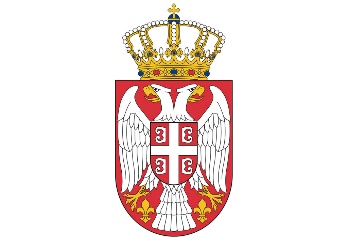 РЕПУБЛИКА СРБИЈАМИНИСТАРСТВО ЗА РАД,ЗАПОШЉАВАЊЕ, БОРАЧКА  ИСОЦИЈАЛНА ПИТАЊАБрој: 404-02-183/6-2/2017-22Датум: 30. новембар 2017. годинеНемањина 22-26Б е о г р а дЗА КОМИСИЈУ ЗА ЈАВНУ НАБАВКУСрба Јовановић, члан Комисије